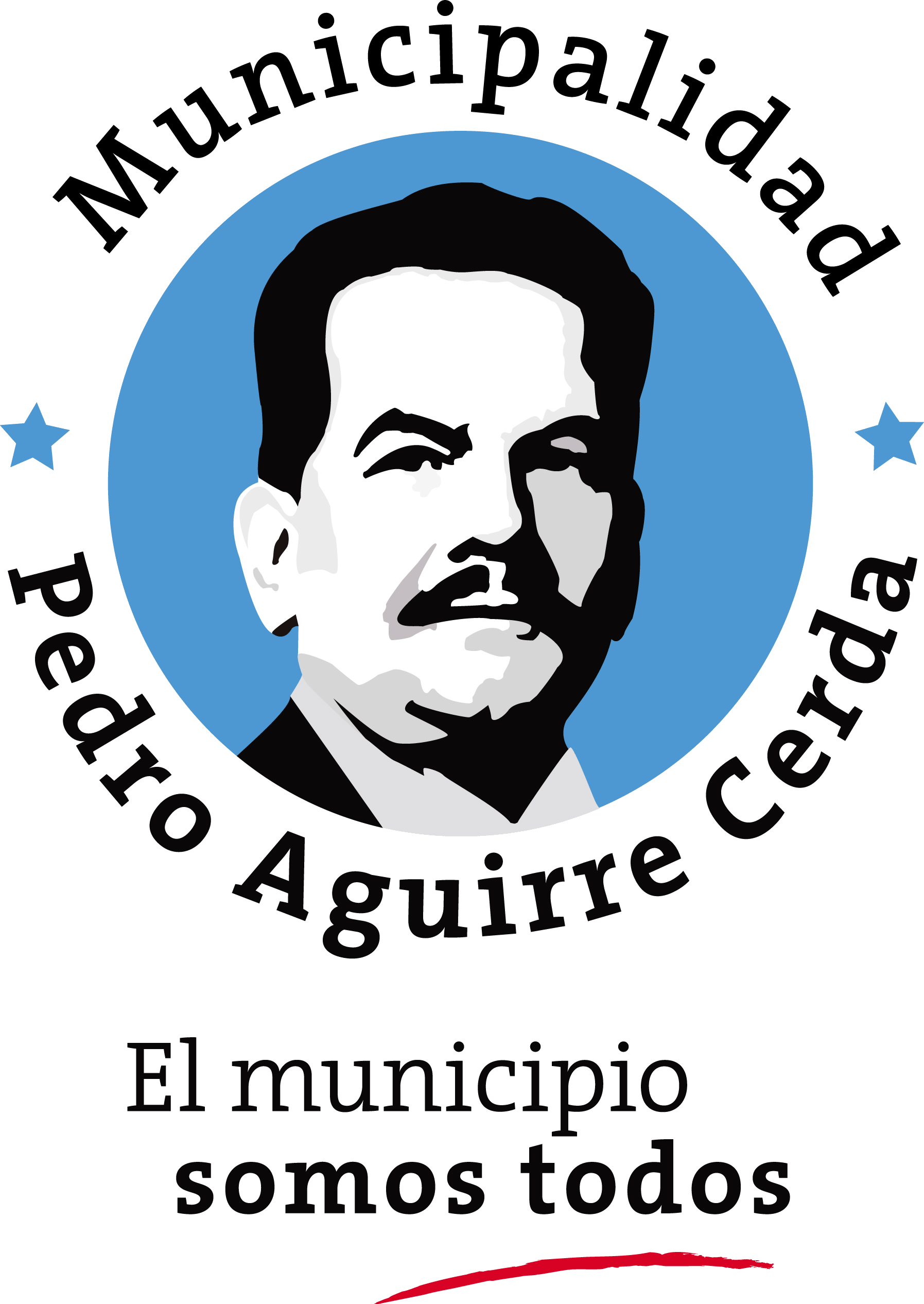 FORMULARIO DE DECLARACION DE TRABAJADORES PARA CASA MATRIZ Y SUCURSALESSeñor contribuyente:                                  De conformidad con lo dispuesto en la Ley Nº 20.280 publicada en el año 2008, ya no es necesario efectuar “Declaración de Capital”, dado que será el Servicio de Impuestos Internos el responsable de informar a cada municipio, el Capital Propio Tributario de cada contribuyente, para efectuar el cálculo de las Patentes Municipales.                                   Sin embargo, para el cálculo de las Patentes de aquellos contribuyentes que tengan sucursales en otras Comunas, deberán presentar en la Municipalidad donde se encuentra ubicada la Casa Matriz, una  Declaración de trabajadores, donde se incluya en total de trabajadores que laboran en cada una de las sucursales, adjuntando fotocopia de la o las patentes que tenga, correspondiente al último semestre de cada una de las  sucursales , por tanto, en virtud de ello y en caso de que su CASA MATRIZ, este ubicada en nuestra Comuna, proceda a llenar el siguiente formulario.Individualización del Contribuyente		 Detalle de Patentes y Trabajadores en                             (Asigne Trabajadores que corresponden a cada patente)	              DISTRIBUCION DE TRABAJADORES DE OTRAS COMUNASFECHA RECEPCION___________________/Nombre o Razón SocialRutDirecciónCorreo ElectrónicoTeléfonoRepresentante LegalNºRolNº TrabajadoresDirección Local12345NºNombre ComunaNº Trabajadores12345NºNombre ComunaNº Trabajadores678910TOTAL TRABAJADORES DE LA EMPRESAFIRMA RESPONSABLE